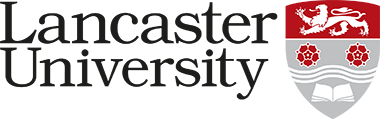 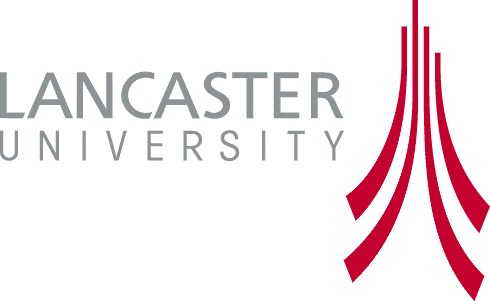 LANCASTER UNIVERSITYdepartmental health and safety induction checklistThis must be carried out within the First Week of employment by the Head of Department or Department Health and Safety Officer with the new employeeThis form is to be completed and a copy retained by the Department for reporting to their SHaW Operational Committee.   Please ensure all boxes relevant to appointment are ticked and both new staff member and Head of Department/Line Manager/Safety Officer have signed this form.This form is to be completed and a copy retained by the Department for reporting to their SHaW Operational Committee.   Please ensure all boxes relevant to appointment are ticked and both new staff member and Head of Department/Line Manager/Safety Officer have signed this form.Name:Date of commencement:Dept/Section:HoD/Line Manager :Primary work location if not on Bailrigg Campus:Primary work location if not on Bailrigg Campus:General InformationHas the employee:General InformationHas the employee:Been directed to the University’s Statement of Safety Policy: Been directed to the University’s Statement of Safety Policy: Been directed to complete the Health and Safety Induction Moodle and been made aware of the timescale in which they are to complete it: Been directed to complete the Health and Safety Induction Moodle and been made aware of the timescale in which they are to complete it: had their attention drawn to the University’s fire/emergency procedureshad their attention drawn to the University’s fire/emergency proceduresshown how to access the University’s health and safety information on the webshown how to access the University’s health and safety information on the webintroduced to the Departmental  Area Safety Officer introduced to the Departmental  Area Safety Officer introduced to the Manual Handling assessor for the Department – Not applicable/Applicable*  introduced to the Manual Handling assessor for the Department – Not applicable/Applicable*  been made aware of the Health and Safety Guidelines for working overseasbeen made aware of the Health and Safety Guidelines for working overseasFire ProceduresPlease confirm that the employee is aware of the following:Fire ProceduresPlease confirm that the employee is aware of the following:the appropriate fire exits from the building (including those that would not be used normally)the appropriate fire exits from the building (including those that would not be used normally)location of fire-fighting equipmentlocation of fire-fighting equipmentlocation of fire alarm call pointslocation of fire alarm call pointsfire evacuation assembly pointPlease draw to the attention of the employee that Personal Emergency Evacuation Plans [PEEPs] can be developed for those who may need to use a lift and would not in the event of a fire, be able to evacuate the building without assistance in 3 minutes.  fire evacuation assembly pointPlease draw to the attention of the employee that Personal Emergency Evacuation Plans [PEEPs] can be developed for those who may need to use a lift and would not in the event of a fire, be able to evacuate the building without assistance in 3 minutes.  Accident and Incident ReportingHas the employee Been made aware of the requirement to report accidents and incidents?Been shown how to report an accident and incident using the University’s accident reporting system.Accident and Incident ReportingHas the employee Been made aware of the requirement to report accidents and incidents?Been shown how to report an accident and incident using the University’s accident reporting system.Accident and Incident ReportingHas the employee Been made aware of the requirement to report accidents and incidents?Been shown how to report an accident and incident using the University’s accident reporting system.Display Screen Equipment     Do not return this form until all the below areas have been completedHas the employee been designated as a "user" of display screen equipment?   Yes/No           If Yes :-Display Screen Equipment     Do not return this form until all the below areas have been completedHas the employee been designated as a "user" of display screen equipment?   Yes/No           If Yes :-Display Screen Equipment     Do not return this form until all the below areas have been completedHas the employee been designated as a "user" of display screen equipment?   Yes/No           If Yes :-Has the employee's workstation been checked for compliance with the Display Screen Regulations and safety by the Department Workstation Assessor?Has the employee's workstation been checked for compliance with the Display Screen Regulations and safety by the Department Workstation Assessor?Has the employee's workstation been checked for compliance with the Display Screen Regulations and safety by the Department Workstation Assessor?If not based on Bailrigg Campus, has the employee been made aware of the minimum standards for workstations as set out in the University’s Guidance If not based on Bailrigg Campus, has the employee been made aware of the minimum standards for workstations as set out in the University’s Guidance If not based on Bailrigg Campus, has the employee been made aware of the minimum standards for workstations as set out in the University’s Guidance First AidHas the employee:First AidHas the employee:First AidHas the employee:been given the names of the designated first aiders for the area been given the names of the designated first aiders for the area been given the names of the designated first aiders for the area been shown where the first aid boxes are locatedbeen shown where the first aid boxes are locatedbeen shown where the first aid boxes are locatedScience/Engineering/Arts/Service Departments - Not applicable/Applicable* Has the employee:Science/Engineering/Arts/Service Departments - Not applicable/Applicable* Has the employee:Science/Engineering/Arts/Service Departments - Not applicable/Applicable* Has the employee:been given the Departmental Safety Handbookbeen given the Departmental Safety Handbookbeen given the Departmental Safety Handbookbeen made aware of the procedures to ensure compliance with the COSHH Regulations and further training required for BOC, COSHH, Mini Bus and Boat Handling for field tripsbeen made aware of the procedures to ensure compliance with the COSHH Regulations and further training required for BOC, COSHH, Mini Bus and Boat Handling for field tripsbeen made aware of the procedures to ensure compliance with the COSHH Regulations and further training required for BOC, COSHH, Mini Bus and Boat Handling for field tripsbeen made aware of the procedures to ensure compliance with the risk assessment requirements of the Management of Health and Safety at Work RegulationsBeen enrolled onto the Risk Assessment and/or COSHH Moodle trainingbeen made aware of the procedures to ensure compliance with the risk assessment requirements of the Management of Health and Safety at Work RegulationsBeen enrolled onto the Risk Assessment and/or COSHH Moodle trainingbeen made aware of the procedures to ensure compliance with the risk assessment requirements of the Management of Health and Safety at Work RegulationsBeen enrolled onto the Risk Assessment and/or COSHH Moodle trainingbeen given details of the arrangements for the Departmental Safety Committeebeen given details of the arrangements for the Departmental Safety Committeebeen given details of the arrangements for the Departmental Safety Committeebeen given the name of the Departmental Radiation Officer/Radiation Protection Supervisor (where appropriate)Signature of new staff member:                                                              Date:been given the name of the Departmental Radiation Officer/Radiation Protection Supervisor (where appropriate)Signature of new staff member:                                                              Date:been given the name of the Departmental Radiation Officer/Radiation Protection Supervisor (where appropriate)Signature of new staff member:                                                              Date:Signature of HoD/line manager/Safety Officer:Date:PLEASE RETAIN A COPY OF THIS FORM IN YOUR DEPARTMENTAL FILES FOR FUTURE SAFETY AUDITSPLEASE RETAIN A COPY OF THIS FORM IN YOUR DEPARTMENTAL FILES FOR FUTURE SAFETY AUDITSPLEASE RETAIN A COPY OF THIS FORM IN YOUR DEPARTMENTAL FILES FOR FUTURE SAFETY AUDITS